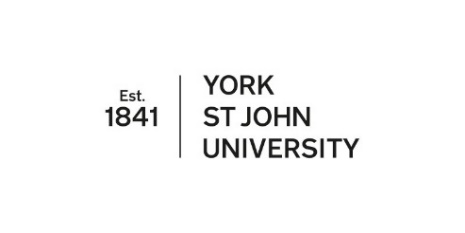 This report should be completed and submitted to Registry once the examiner has read the resubmitted thesis, ideally within four weeks of receiving the thesis.  Registry will circulate the reports to all the examiners and independent chair once all the reports have been received.  A further oral examination will usually be conducted for a resubmission;  however, the examiners may recommend an exemption from a further oral examination.  The independent chair will facilitate discussion between the examiners on the contents of each individual report before the examiners make their recommendation on the resubmission.  If a second oral examination is to be held the independent chair will advise Registry as soon as possible in order for the arrangements to be put in place.This preliminary report will be released to the candidate if requested. Candidates receiving an adverse academic decision will be advised that the preliminary reports are available on request.Research Degree Examination – Preliminary Report (resubmission)To be completed and submitted to research@yorksj.ac.uk Candidate name:Submission for the degree of:Please complete sections 1) to 3) in all casesSections 4) and 5) to be completed as appropriatePlease complete sections 1) to 3) in all casesSections 4) and 5) to be completed as appropriatePlease complete sections 1) to 3) in all casesSections 4) and 5) to be completed as appropriatePlease complete sections 1) to 3) in all casesSections 4) and 5) to be completed as appropriatePlease complete sections 1) to 3) in all casesSections 4) and 5) to be completed as appropriateSummary of the submission (including comments on the overall significance of the work within the context of research in the subject area):Summary of the submission (including comments on the overall significance of the work within the context of research in the subject area):Summary of the submission (including comments on the overall significance of the work within the context of research in the subject area):Summary of the submission (including comments on the overall significance of the work within the context of research in the subject area):Summary of the submission (including comments on the overall significance of the work within the context of research in the subject area):To what extent has the candidate addressed the issues specified in the recommendations for resubmission?To what extent has the candidate addressed the issues specified in the recommendations for resubmission?To what extent has the candidate addressed the issues specified in the recommendations for resubmission?To what extent has the candidate addressed the issues specified in the recommendations for resubmission?To what extent has the candidate addressed the issues specified in the recommendations for resubmission?Do you consider that a second oral examination is necessary? (please tick as appropriate)(Please note that if the examiners make a recommendation that the resubmission be failed, a further oral examination must be held)YesNoIf you consider that a second oral examination should be held, please outline your suggested areas for discussion:If you consider that a second oral examination should be held, please outline your suggested areas for discussion:If you consider that a second oral examination should be held, please outline your suggested areas for discussion:If you consider that a second oral examination should be held, please outline your suggested areas for discussion:If you consider that a second oral examination should be held, please outline your suggested areas for discussion:Issues for clarification, e.g. where work has involved a team of research workers, or where there are unusual aspects of the work (optional question):Issues for clarification, e.g. where work has involved a team of research workers, or where there are unusual aspects of the work (optional question):Issues for clarification, e.g. where work has involved a team of research workers, or where there are unusual aspects of the work (optional question):Issues for clarification, e.g. where work has involved a team of research workers, or where there are unusual aspects of the work (optional question):Issues for clarification, e.g. where work has involved a team of research workers, or where there are unusual aspects of the work (optional question):Examiner name:Examiner signature:Date: